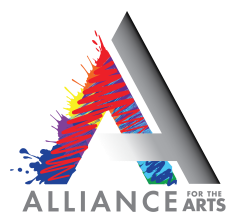 CLASS PAYMENT AND REFUND POLICY – 2019/20Enrollment is only guaranteed with pre-registration and full payment.Classes require a minimum of 4 students.  If a class does not meet the minimum it will be cancelled 24-48 hours prior to class start.  Students will be notified via email and phone.  A full refund will be issued if a class is cancelled by the Alliance.Student cancellations must be submitted in writing and can be emailed to bcouse@artinlee.org.All student cancellations with 1 week (or more) written notice prior to class start date will receive a full refund minus a $10 administration fee.All student cancellations with less than 1 week written notice prior to class start date will be subject to the $10 administration fee and 50% cancellation fee.No refund, credits, or transfers will be applied on or after the course start date. Pro-rate registration is not available prior to a class start nor without specific instructor permission.No refunds, credits, or make-ups will be offered for missed classes.A $15 fee will be charged on all returned checks.